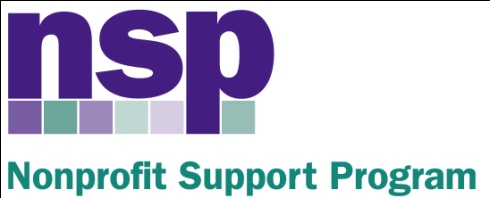  Foundation for Public GivingNonprofit Support ProgramBuilding Evaluation Capacity (BEC) Program Class of 2017, Session 3February 24, 2017AGENDADOCUMENTING SERVICE DELIVERY, DATA COLLECTION OVERVIEW, SURVEY DEVELOPMENT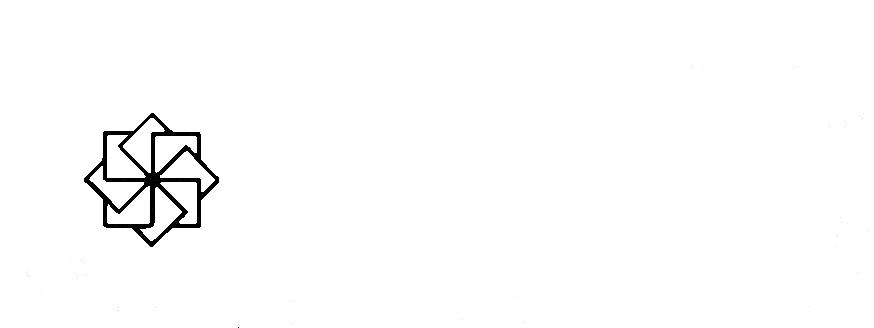 8:30 Welcome and Gallery Walk8:50 Documenting Service Delivery 9:10 Data Collection Overview9:15 Survey Development9:30 Survey Critique Activity (Survey Goof – Activity B2, handout B1)9:55 BREAK10:05 Using Surveys For Evaluation Data Collection: Types and Sampling  Sampling Activity 10:55 Using Surveys for Evaluation Data Collection: Admin and Response Response Rate Activity 11:15 Work Session: Survey Critique or Development + Initial Thoughts  11:40 Introduction to Analysis 11:50 WRAP UP    Q/A (final feedback)HW:  Work on INITIAL THOUGHTS (due 3/5/17)Development of own survey instrument   (due by 4/11)